Borders Local Medical CommitteeMeeting of Benevolent Fund TrusteesAGENDADate 		Monday 11th September 2023Time		To follow LMC meetingVenue		Microsoft Teams 		(Please ensure cameras are on for the meeting duration)ConfidentialityPlease note that the agenda (including attached documents), action tracker and minutes along with all associated documents are confidential to the committee. None should be shared with anyone outside of the committee without prior permission from the Chair, Vice-Chair or Secretary.1. Benevolent Fund Annual Review The trustees are asked to review the accompanying annual review information.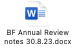 